MEETING NOTICE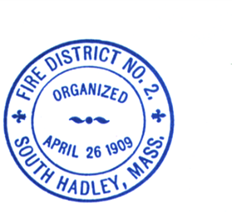 (AS REQUIRED BY CHAPTER 39, SECTION 23 M.G.L)WATER COMMISSIONERS, FIRE DISTRICT NO.2SOUTH HADLEY  MASSACHUSETTSWATER COMMISSIONNERS MEETING NOTICERegular Monthly Meeting is held every second Thursday of the Month unless otherwise posted.Location: 		District #2 Station, 20 Woodbridge Street, South Hadley, MAMeeting Date:  	Thursday, February 15, 2024Meeting Time:	 5:30 p.m.Meeting Type: 	Monthly Water Commissioners Meeting Meeting Place:  	Conference room, office area									DATE OF NOTICE:                  									Monday, February 12, 2024        K. Bedard, Clerk								Time: 10:00 A.M---------------------------------------------------------------------------------------------------------------------------------------------------------NOTE: The topics listed are those which the Chair reasonably expects will be discussed as of the date of this notice. The meeting may be audio and/or visually recorded.  Votes may be taken on any agenda item listed below.---------------------------------------------------------------------------------------------------------------------------------------------------------Agenda for February 15, 2024Approval of Minutes of January 11, 2024Warrants, Balances, Charts, Overdue BillsWell Decommission on Dry Brook HillShared Services Update2024 Capital Improvement Projects 2025 Budget DiscussionSkid Steer and Trailer Pricing Other Business: D2 Master Plan, DEP Lawsuit, Elmer Brook, etc.Next Meeting DateAdjournPosting Locations:Outside Bulletin Board, S.H. District #2 HeadquartersSH Town HallGranby Town Hallwww.southhadley.org